Name of Journal: World Journal of HepatologyManuscript NO: 74621Manuscript Type: LETTER TO THE EDITORReply to "Six-minute walking test performance is associated with survival in cirrhotic patients" to the editorMalaguti C et al. Six-minute walking test in cirrhotic patientsCarla Malaguti, Carlos Alberto Mourão-Junior, Júlio Maria ChebliCarla Malaguti, Departament of Cardiorespiratory and Skeletal Muscle, Universidade Federal de Juiz de Fora, Juiz de Fora 36036-634, Minas Gerais, BrazilCarlos Alberto Mourão-Junior, Department of Physiology, Universidade Federal de Juiz de Fora, Juiz de Fora 36036-634, Minas Gerais, BrazilJúlio Maria Chebli, Department of Medicine, Universidade Federal de Juiz de Fora, Juiz de Fora 36036-634, Minas Gerais, BrazilAuthor contributions: Malaguti C, Mourão-Junior CA, and Chebli JM were responsible for the conception, interpretation of the data, making critical revisions and final approval of the version of the article to be published; All authors of this manuscript contributed to its development.Corresponding author: Carla Malaguti, PhD, Full Professor, Senior Researcher, Departament of Cardiorespiratory and Skeletal Muscle, Universidade Federal de Juiz de Fora, R: Ludwig van Bethoven 81, Juiz de Fora 36036-634, Minas Gerais, Brazil. carlamalaguti@gmail.comReceived: January 12, 2022Revised: March 21, 2022Accepted: April 24, 2022Published online: May 27, 2022AbstractUse of the six-minute walk test has been proposed as a prognostic marker in liver cirrhosis. In the Letter to the Editor presented here, the authors highlight some important points, which were raised after the article was published in the November April 24, 2022issue of the World Journal of Hepatology.Key Words: Six-minute walking test; Liver cirrhosis; Hospital admission and mortality©The Author(s) 2022. Published by Baishideng Publishing Group Inc. All rights reserved.Citation: Malaguti C, Mourão-Junior CA, Chebli JM. Reply to "Six-minute walking test performance is associated with survival in cirrhotic patients" to the editor. World J Hepatol 2022; 14(5): 1047-1049 URL: https://www.wjgnet.com/1948-5182/full/v14/i5/1047.htm DOI: https://dx.doi.org/10.4254/wjh.v14.i5.1047Core Tip: We advocate the use of the six-minute walk test, a practical and simple way to assess risk and provide a better understanding of how exercise limitation can directly affect the survival of cirrhotic patients; however, we emphasize the importance of interpreting it by using appropriate reference equations for a given population.TO THE EDITORThe six-minute walk test (6MWT) is an easy-to-perform, inexpensive, and highly reproducible test to assess exercise capacity[1-3]. It also provides the most comprehensive prognostic information on many chronic health conditions[1]. Recently, our research group showed the prognostic clinical value of 6MWT in regard to predicting the risk of clinical decompensation in patients with compensated cirrhosis, adding clinical prognostic value in the evaluation[4].In the November issue of the World Journal of Hepatology (WJH), Pimentel et al[5] reported the predictive capacity for mortality in patients with liver cirrhosis using the distance covered in the 6MWT over a 1-year period. The interesting results of that study seem to be in line with findings from other populations, in which the distance covered in the 6MWT predicts mortality and decompensation[6,7]. It must be noted that the study of Pimentel et al[5] was conducted in Brazil, and the reference equation used to determine predicted values of distance covered in the 6MWT was proposed by Enright et al[8] and based on a North American (United States) population.The 6MWT is better interpreted if reference values are obtained using equations developed using a sample from the same country. Different authors have proposed reference values to predict the expected "normal" distance to be covered by a given patient[8-13]. Moreover, many equations with similar predictors are available in Brazil[10–13], despite different coefficients of determination. Negreiros et al[14] compared six reference equations developed in Brazil and observed that the equation proposed by Britto et al[13] estimated the most accurate results of distance covered by healthy Brazilian men. This is particularly relevant because Machado et al[15] demonstrated a low agreement between the reference equations of Enright et al[8] and Britto et al[13] (Kappa = 0.39).Furthermore, studies carried out in different countries with healthy adults and older adults showed that the amount and intensity of physical activity vary considerably, depending on several factors, such as ethnicity, education level, and socioeconomic level[16,17]. In the study by Pitta et al[18], Brazilian patients with chronic obstructive pulmonary disease had a higher level of physical activity in daily life than Austrian patients, despite the high prevalence of comorbidities in Brazilian patients (e.g., hypertension, diabetes, and osteoporosis). These results suggest that socioeconomic status and ethnic predictors for physical inactivity play a different role in inactive populations; for instance, South American patients are more active than patients in Central Europe due to worse socioeconomic conditions; they also have a higher degree of ethnic miscegenation. These factors certainly impact exercise capacity during the 6MWT. And as a result of this impact, using a reference equation in a given population is crucial.We congratulate Pimentel and colleagues for their important contribution regarding the predictive capacity of distance covered in the 6MWT for mortality of patients with liver cirrhosis. However, considering the statements reported herein, it seems reasonable to recommend using available reference equations based on a national study.REFERENCES1 Puente-Maestu L, Palange P, Casaburi R, Laveneziana P, Maltais F, Neder JA, O'Donnell DE, Onorati P, Porszasz J, Rabinovich R, Rossiter HB, Singh S, Troosters T, Ward S. Use of exercise testing in the evaluation of interventional efficacy: an official ERS statement. Eur Respir J 2016; 47: 429-460 [PMID: 26797036 DOI: 10.1183/13993003.00745-2015]2 Holland AE, Spruit MA, Troosters T, Puhan MA, Pepin V, Saey D, McCormack MC, Carlin BW, Sciurba FC, Pitta F, Wanger J, MacIntyre N, Kaminsky DA, Culver BH, Revill SM, Hernandes NA, Andrianopoulos V, Camillo CA, Mitchell KE, Lee AL, Hill CJ, Singh SJ. An official European Respiratory Society/American Thoracic Society technical standard: field walking tests in chronic respiratory disease. Eur Respir J 2014; 44: 1428-1446 [PMID: 25359355 DOI: 10.1183/09031936.00150314]3 Hernandes NA, Wouters EF, Meijer K, Annegarn J, Pitta F, Spruit MA. Reproducibility of 6-minute walking test in patients with COPD. Eur Respir J 2011; 38: 261-267 [PMID: 21177838 DOI: 10.1183/09031936.00142010]4 Henrique DMN, Malaguti C, Limonge TM, Siqueira MR, Paticcie TMF, Mira PAC, Laterza MC, Mourão-Junior CA, Pacce FHL, Chebli JMF. Six-Minute Walking Test as a Predictor of Clinical Decompensation in Patients with Cirrhosis. J Gastrointestin Liver Dis 2021; 30: 103-109 [PMID: 33548126 DOI: 10.15403/jgld-3122]5 Pimentel CFMG, Amaral ACC, Gonzalez AM, Lai M, Mota DO, Ferraz MLG, Junior WM, Kondo M. Six-minute walking test performance is associated with survival in cirrhotic patients. World J Hepatol 2021; 13: 1791-1801 [PMID: 34904046 DOI: 10.4254/wjh.v13.i11.1791]6 Roul G, Germain P, Bareiss P. Does the 6-minute walk test predict the prognosis in patients with NYHA class II or III chronic heart failure? Am Heart J 1998; 136: 449-457 [PMID: 9736136 DOI: 10.1016/S0002-8703(98)70219-4]7 Celli BR, Cote CG, Marin JM, Casanova C, Montes de Oca M, Mendez RA, Pinto Plata V, Cabral HJ. The body-mass index, airflow obstruction, dyspnea, and exercise capacity index in chronic obstructive pulmonary disease. N Engl J Med 2004; 350: 1005-1012 [PMID: 14999112 DOI: 10.1056/NEJMoa021322]8 Enright PL, Sherrill DL. Reference equations for the six-minute walk in healthy adults. Am J Respir Crit Care Med 1998; 158: 1384-1387 [PMID: 9817683 DOI: 10.1164/ajrccm.158.5.9710086]9 Troosters T, Gosselink R, Decramer M. Six minute walking distance in healthy elderly subjects. Eur Respir J 1999; 14: 270-274 [PMID: 10515400 DOI: 10.1034/j.1399-3003.1999.14b06.x]10 Iwama AM, Andrade GN, Shima P, Tanni SE, Godoy I, Dourado VZ. The six-minute walk test and body weight-walk distance product in healthy Brazilian subjects. Braz J Med Biol Res 2009; 42: 1080-1085 [PMID: 19802464 DOI: 10.1590/s0100-879x2009005000032]11 Dourado VZ, Vidotto MC, Guerra RL. Reference equations for the performance of healthy adults on field walking tests. J Bras Pneumol 2011; 37: 607-614 [PMID: 22042392 DOI: 10.1590/s1806-37132011000500007]12 Soaresa MR, Pereira CA. Six-minute walk test: reference values for healthy adults in Brazil. J Bras Pneumol 2011; 37: 576-583 [PMID: 22042388 DOI: 10.1590/s1806-37132011000500003]13 Britto RR, Probst VS, de Andrade AF, Samora GA, Hernandes NA, Marinho PE, Karsten M, Pitta F, Parreira VF. Reference equations for the six-minute walk distance based on a Brazilian multicenter study. Braz J Phys Ther 2013; 17: 556-563 [PMID: 24271092 DOI: 10.1590/S1413-35552012005000122]14 Negreiros A, Padula RS, Andrea Bretas Bernardes R, Moraes MV, Pires RS, Chiavegato LD. Predictive validity analysis of six reference equations for the 6-minute walk test in healthy Brazilian men: a cross-sectional study. Braz J Phys Ther 2017; 21: 350-356 [PMID: 28734576 DOI: 10.1016/j.bjpt.2017.06.003]15 Machado FVC, Bisca GW, Morita AA, Rodrigues A, Probst VS, Furlanetto KC, Pitta F, Hernandes NA. Agreement of different reference equations to classify patients with COPD as having reduced or preserved 6MWD. Pulmonology 2017 [PMID: 29191775 DOI: 10.1016/j.rppnen.2017.08.007]16 Marshall SJ, Jones DA, Ainsworth BE, Reis JP, Levy SS, Macera CA. Race/ethnicity, social class, and leisure-time physical inactivity. Med Sci Sports Exerc 2007; 39: 44-51 [PMID: 17218883 DOI: 10.1249/01.mss.0000239401.16381.37]17 Crespo CJ, Ainsworth BE, Keteyian SJ, Heath GW, Smit E. Prevalence of physical inactivity and its relation to social class in U.S. adults: results from the Third National Health and Nutrition Examination Survey, 1988-1994. Med Sci Sports Exerc 1999; 31: 1821-1827 [PMID: 10613434 DOI: 10.1097/00005768-199912000-00019]18 Pitta F, Breyer MK, Hernandes NA, Teixeira D, Sant'Anna TJ, Fontana AD, Probst VS, Brunetto AF, Spruit MA, Wouters EF, Burghuber OC, Hartl S. Comparison of daily physical activity between COPD patients from Central Europe and South America. Respir Med 2009; 103: 421-426 [PMID: 19006659 DOI: 10.1016/j.rmed.2008.09.019]FootnotesConflict-of-interest statement: The authors declare having no conflicts of interest.Open-Access: This article is an open-access article that was selected by an in-house editor and fully peer-reviewed by external reviewers. It is distributed in accordance with the Creative Commons Attribution NonCommercial (CC BY-NC 4.0) license, which permits others to distribute, remix, adapt, build upon this work non-commercially, and license their derivative works on different terms, provided the original work is properly cited and the use is non-commercial. See: https://creativecommons.org/Licenses/by-nc/4.0/Provenance and peer review: Unsolicited article; Externally peer reviewed.Peer-review model: Single blindPeer-review started: January 12, 2022First decision: March 16, 2022Article in press: April 24, 2022Specialty type: Gastroenterology and hepatologyCountry/Territory of origin: BrazilPeer-review report’s scientific quality classificationGrade A (Excellent): 0Grade B (Very good): BGrade C (Good): CGrade D (Fair): 0Grade E (Poor): 0P-Reviewer: Kamimura H, Japan; Salman AA, Egypt S-Editor: Liu JH L-Editor: A P-Editor: Liu JH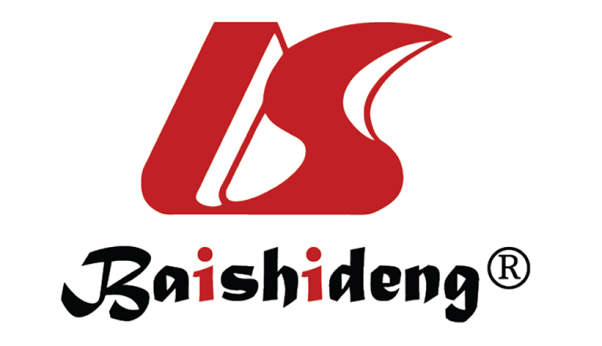 Published by Baishideng Publishing Group Inc7041 Koll Center Parkway, Suite 160, Pleasanton, CA 94566, USATelephone: +1-925-3991568E-mail: bpgoffice@wjgnet.comHelp Desk: https://www.f6publishing.com/helpdeskhttps://www.wjgnet.com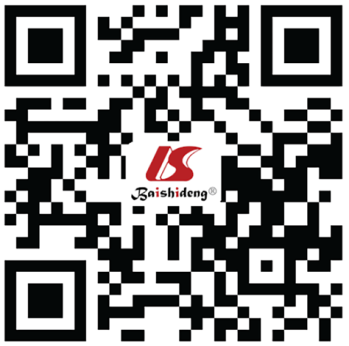 © 2022 Baishideng Publishing Group Inc. All rights reserved.